ПРОЕКТподготовлен на основании постановления администрации Елизовского городского поселения № 80-п от 06.02.2014 года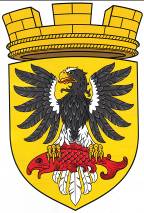 ЕЛИЗОВСКИЙ МУНИЦИПАЛЬНЫЙ РАЙОН«ЕЛИЗОВСКОЕ ГОРОДСКОЕ ПОСЕЛЕНИЕ»Муниципальный нормативный правовой актО внесении изменений в муниципальный нормативный правовой акт «Правила землепользования и застройки Елизовского городского поселения» от 12.09.2011 № 10-НПАПринят Решением Собрания депутатов Елизовского городского поселения  №_____ от __________________      Статья 1. Внести в муниципальный нормативный правовой акт «Правила землепользования и застройки Елизовского городского поселения» от 12.09.2011 № 10-НПА, принятые Решением собрания депутатов Елизовского городского поселения от 07.09.2011 года №126, следующие изменения:В Разделе II карта градостроительного зонирования:           1.1. установить территориальную зону застройки индивидуальными жилыми домами (Ж 1) по границам формируемого земельного участка, ориентировочной площадью 1736 кв.м., расположенного по адресу: Камчатский край, г. Елизово, ул. Нагорная, д. 25 (приложение 1);           1.2. установить территориальную зону объектов автомобильного транспорта (ТИ 1) по границам земельного участка с кадастровым номером 41:05:0101005:1516, расположенного по ул. Мурманская в г. Елизово (приложение 2);           1.3. изменить территориальные зоны делового назначения (ОДЗ 1), расположенные между 31 и 32 км. автодороги «Петропавловск – Камчатский – Мильково», за исключением территории земельного участка 41:05:0101005:134, на территориальные зоны мест отдыха общего пользования (РЗ 1) (приложение 3).В Разделе III градостроительные регламенты:           2.1. в пункте 1 «Основные виды разрешенного использования» градостроительного регламента территориальной зоны естественного ландшафта (ЕЛ) строку основного вида «Для эксплуатации жилого дома (существующие индивидуальные и двухквартирные жилые дома)» изложить в следующей редакции:       Статья 2.        Настоящий муниципальный нормативный правовой акт вступает в силу после его официального опубликования (обнародования).Глава Елизовскогогородского поселения						           А.А. Шергальдин№ ___ - НПА от «___» _________ 20__ годаПриложение 1к проекту муниципального нормативного правового акта «О внесении изменений в муниципальный нормативный правовой акт «Правила землепользования и застройки Елизовского городского поселения» от 12.09.2011 № 10-НПА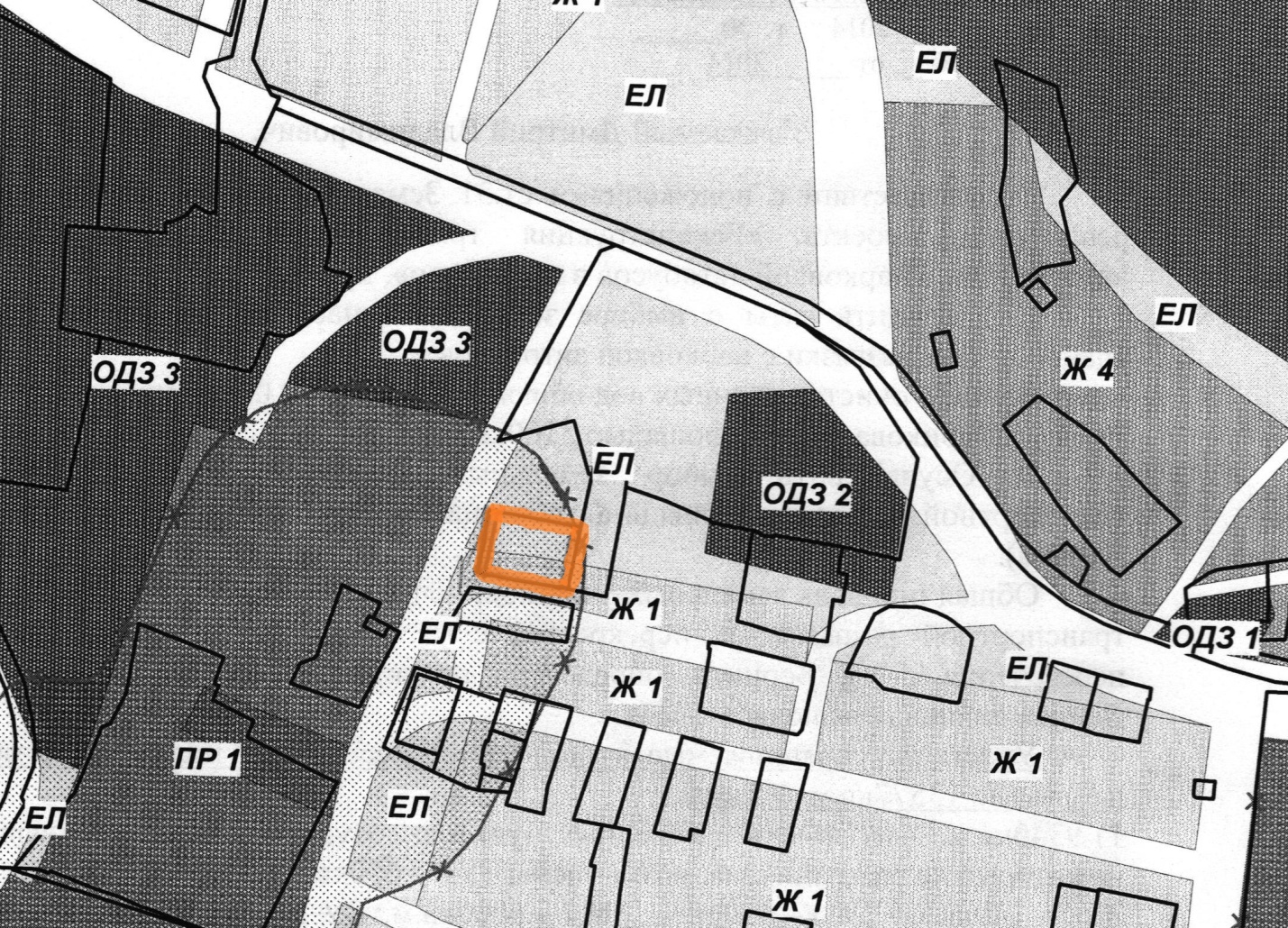 Приложение 2к проекту муниципального нормативного правового акта «О внесении изменений в муниципальный нормативный правовой акт «Правила землепользования и застройки Елизовского городского поселения» от 12.09.2011 № 10-НПА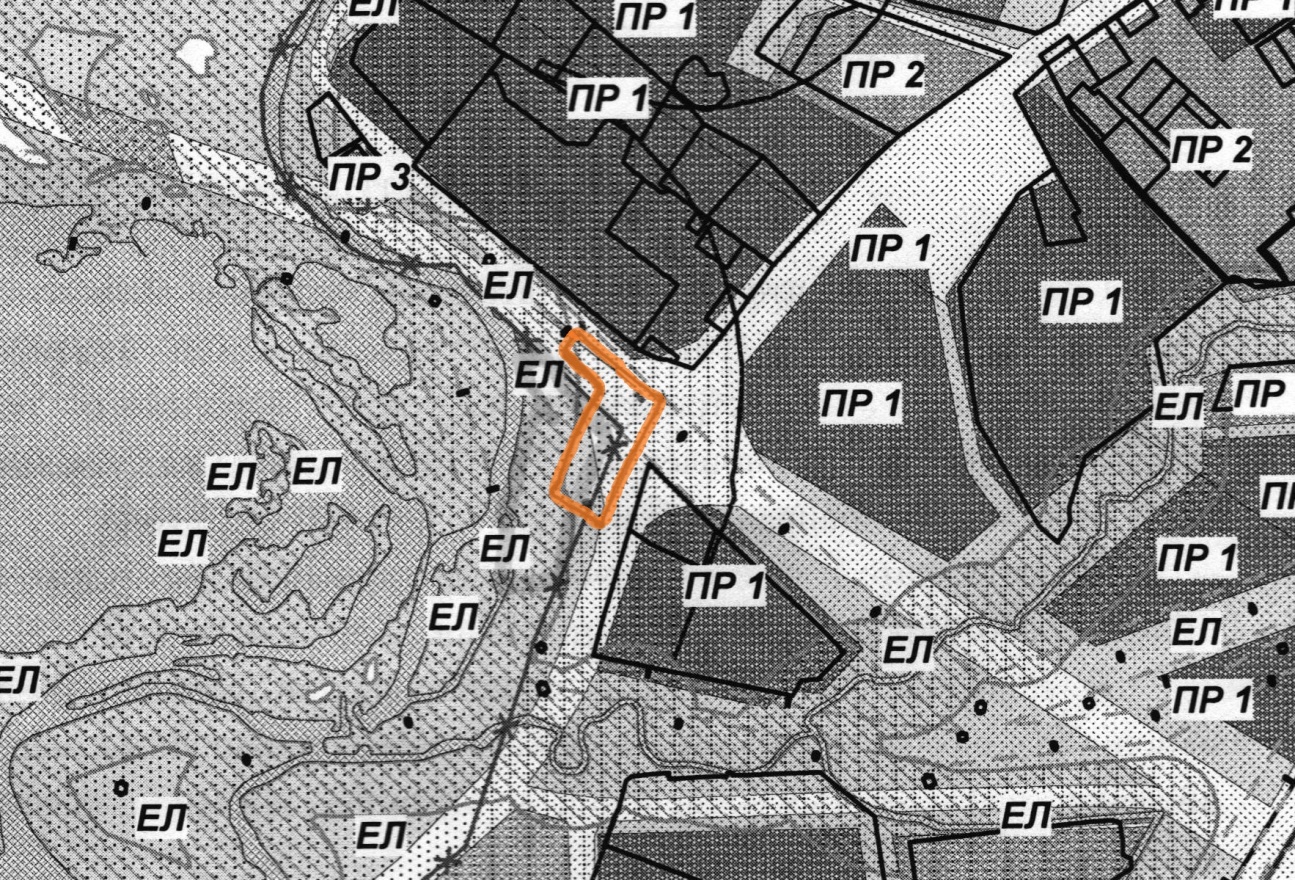 Приложение 3к проекту муниципального нормативного правового акта «О внесении изменений в муниципальный нормативный правовой акт «Правила землепользования и застройки Елизовского городского поселения» от 12.09.2011 № 10-НПА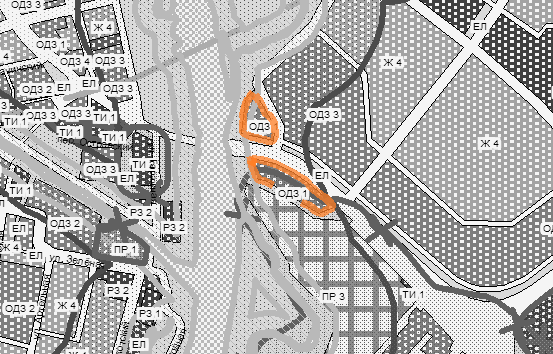 ВИДЫ РАЗРЕШЕННОГО ИСПОЛЬЗОВАНИЯ ЗЕМЕЛЬНЫХ УЧАСТКОВ И ОКСПРЕДЕЛЬНЫЕ РАЗМЕРЫ ЗЕМЕЛЬНЫХ УЧАСТКОВ И ПРЕДЕЛЬНЫЕ ПАРАМЕТРЫ РАЗРЕШЕННОГО СТРОИТЕЛЬСТВА, РЕКОНСТРУКЦИИ ОКСОГРАНИЧЕНИЯ ИСПОЛЬЗОВАНИЯ ЗЕМЕЛЬНЫХ УЧАСТКОВ И ОКСДля эксплуатации жилого дома (существующие индивидуальные и многоквартирные жилые дома)Этажность – до 3 эт.Минимальная площадь земельного участка – 400 кв.м.В соответствии с действующими нормами, правилами и регламентами.Запрещена застройка объектами капитального строительства.